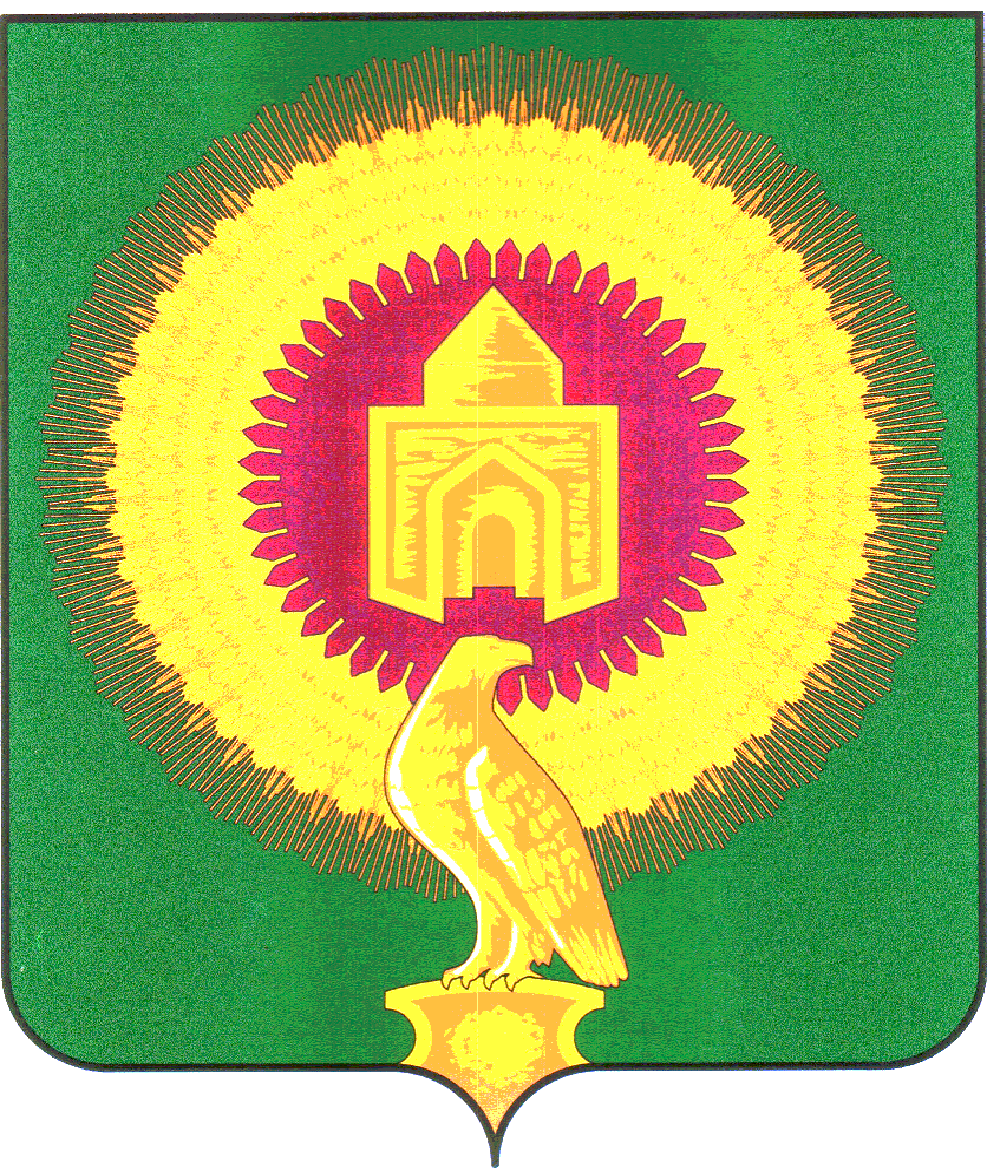 АДМИНИСТРАЦИЯ НОВОУРАЛЬСКОГО СЕЛЬСКОГО ПОСЕЛЕНИЯВАРНЕНСКОГО МУНИЦИПАЛЬНОГО РАЙОНАЧЕЛЯБИНСКОЙ ОБЛАСТИРАСПОРЯЖЕНИЕОт 07.02.2018 года № 05 - рО возложении персональной ответственности за состояние антикоррупционной работы в Новоуральском сельскомпоселении  Варненскогомуниципального района Челябинской областиВ соответствии с Федеральным законом от 25.12.2008 года № 273-ФЗ «О противодействии коррупции», во исполнение пункта 8 перечня поручений Президента Российской Федерации по итогам заседания Совета при Президенте Российской Федерации по противодействию коррупции 30.10.2013 года № Пр-2689, в целях координации деятельности в сфере противодействия коррупции и осуществления контроля за ведением антикоррупционной работы в Администрации Новоуральского сельского поселения  и структурных подразделениях администрации Новоуральского сельского поселения  Варненского  муниципального района,          Администрация Новоуральского сельского поселения Варненского  муниципального района Челябинской области                                          ПОСТАНОВЛЯЕТ:1. Возложить на Главу  Новоуральского сельского поселения и руководителей  структурных подразделений администрации Новоуральского сельского поселения Варненского  муниципального района Челябинской области персональную ответственность за состояние антикоррупционной работы в возглавляемых ими подразделениях, в том числе за:1) обеспечение соблюдения муниципальными служащими соответствующих органов и структурных подразделений ограничений и запретов, требований о предотвращении или урегулировании конфликта интересов, исполнения ими обязанностей, установленных Федеральным законом 25.12.2008 года № 273-ФЗ «О противодействии коррупции» и другими федеральными законами;2) своевременное принятие мер по выявлению и устранению причин и условий, способствующих возникновению конфликта интересов;3) уведомление представителя нанимателя о фактах совершения подчинёнными коррупционных правонарушений, непредставления ими сведений либо предоставления недостоверных или неполных сведений о доходах, об имуществе и обязательствах имущественного характера;4) обеспечение реализации подчинёнными обязанности уведомлять представителя нанимателя обо всех случаях обращения к ним каких-либо лиц в целях склонения их к совершению коррупционных правонарушений;5) организацию правового просвещения подчиненных, своевременное ознакомление их с нормативными правовыми актами в сфере коррупции;6) проведение антикоррупционных мероприятий в возглавляемом органе, структурном подразделении.2.Возложить на Главу Новоуральского сельского поселения и  руководителей муниципальных учреждений Новоуральского сельского поселения Варненского  муниципального района Челябинской области персональную ответственность за состояние антикоррупционной работы в возглавляемых учреждениях, в том числе за:1) своевременное принятие мер по выявлению и устранению причин и условий, способствующих возникновению конфликта интересов;2) уведомление работодателя, органов прокуратуры, иных федеральных государственных органов о фактах совершения подчиненными коррупционных правонарушений,3) организацию правового просвещения подчиненных, своевременное ознакомление их с нормативными правовыми актами в сфере коррупции;4) проведение антикоррупционных мероприятий в возглавляемых учреждениях.3. Координацию работы деятельности  администрации Новоуральского сельского поселения  Варненского  муниципального района Челябинской области, структурных подразделений администрации Новоуральского сельского поселения  Варненского  муниципального района Челябинской области в рамках противодействия коррупции возложить на заместителя Главы Новоуральского сельского поселения Варненского муниципального района Челябинской области начальника финансового отдела Кобзеву Галину Матвеевну.4. Разместить настоящее постановление на официальном сайте администрации Новоуральского сельского поселения  Варненского  муниципального района Челябинской области.Глава Новоуральского сельского поселенияВарненского  муниципального районаЧелябинской области			       Н.А.Гладских